REPUBLIQUE DU NIGER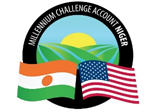 DEMANDE DE COTATIONS (DC)
Fourniture d’équipements IT pour le bureau de MCA-Niger IR-Msm-1-Shop-051-19Date 20 Septembre 2019Madame, Monsieur,Les États-Unis d’Amérique, agissant par le biais de la Millenium Challenge Corporation (« MCC ») et le Gouvernement du Niger (le « Gouvernement ») ont signé :un accord de don d’un montant approximatif de 9.8 millions de dollar US dans le cadre du développement du Compact (« Accord 609g ») un Compact d’assistance au Millennium Challenge Account d’un montant approximatif de 437 millions dollar US (le « Compact ») visant à promouvoir la réduction de la pauvreté et la croissance économique au Niger.Les deux accords de financement sont conjointement appelés (« Financement MCC »)Le Gouvernement, agissant par l’intermédiaire du Millennium Challenge Account Niger (MCA-Niger), entend utiliser une partie du Financement MCC aux paiements admissibles en vertu du contrat pour lequel la présente Demande de Propositions (« DP ») est lancée. Tous paiements versés par MCA-Niger conformément au contrat proposé seront soumis, à tous égards, aux modalités de l’Accord 609g, du Compact et des documents s’y rapportant, y compris des restrictions sur l’utilisation du Financement MCC et de ses conditions de décaissement. Aucune partie autre que le Gouvernement et MCA-Niger n’obtiendra de droit en vertu de l’Accord 609g et du Compact ou n’aura de droit quelconque relatif aux montants du Financement MCC. Le Compact et ses documents associés peuvent être consultés sur le site Internet de la MCC (www.mcc.gov) et sur le site Internet de MCA-Niger Le gouvernement est représenté dans l'exécution de cette DC par MCA-Niger en attendant la création du Millennium Challenge Account du Niger ("MCA-Niger"). En conséquence, MCA-Niger exécutera ce contrat au nom du gouvernement si MCA-Niger n'est pas encore établi au moment de l'adjudication du contrat. Une fois que le MCA-Niger est établi et désigné pour servir d'Entité Responsable aux fins de la mise en œuvre du Compact, ce contrat sera transféré à cette entité dès cette désignation. Avant la création du MCA-Niger (ou de tout autre successeur de MCA-Niger), toute référence aux actions ou droits du MCA-Niger dans la présente DP, y compris dans les termes du contrat, sera prise ou reçue par MCA-Niger, pour le compte du Gouvernement, et toute référence dans les présentes au MCA-Niger sera considérée comme signifiant MCA-Niger pendant cette période. Suite à la création de MCA-Niger (ou de son successeur) et à sa signature en bonne et due forme de ce contrat, MCA-Niger (ou son successeur, selon le cas) va se substituer à MCA-Niger dans ce contrat. Dans ce cas, tous les droits et responsabilités de MCA-Niger en vertu de ce contrat seront considérés être attribués et assumés par ce successeur et toutes les références dans le contrat à MCA-Niger seront considérées comme des références à ce successeur.Le Programme Compact comprend les deux projets suivants :Le Projet Irrigation et Accès aux Marchés, dont l’objectif est d’augmenter les revenus d’origine rurale par le biais de l’amélioration de la productivité agricole et de l’augmentation des ventes issues de la modernisation de l’irrigation agricole et des systèmes de gestion des inondations, en assurant un accès suffisant aux divers secteurs et marchés existants. Le Projet de Communautés Résilientes au Changement Climatique dont l’objectif est d’augmenter les revenus des familles dépendant de l’agriculture et de l’élevage à petite échelle dans les communes éligibles et sur les axes d’élevage de bétail dans les régions rurales du Niger. Il a aussi pour objectif d’améliorer la productivité des exploitations agricoles et des éleveurs, en favorisant le développement durable des ressources naturelles essentielles à la production, en soutenant la croissance des entreprises agricoles et en augmentant les ventes des marchandises ciblées sur les marchés concernés.La présente Demande de cotations est relative à la fourniture d’équipements IT pour le bureau de MCA-Niger et les variantes ne sont pas prises en considération.Cette demande de cotations comprend les documents suivants :Annexe 1- Formulaire de soumission et Bordereau des prix.Annexe 2- Tableau de comparaison des spécifications techniquesAnnexe 3- Formulaire de certification des Entreprises Publiques.Annexe 4- Modèle de bon de commande.Votre offre dûment renseignée devra être soumise sous pli fermé dans les délais à l’adresse suivante :  Millenium Challenge Account MCA-NigerA l’attention de : Agent de Passation des MarchésBoulevard Mali Béro en face du Lycée Bosso, 2ème Etage,Niamey-NigerVotre offre devra être dûment signée par un représentant autorisé de votre société et soumise en UN (01) original plus deux (02) copies.Les offres devront être liées et présentées sous pli fermé,L’enveloppe extérieure devra comporter les identifications suivantes :Demande de cotations N° IR-Msm-1-Shop-051-19 Relative à la fourniture d’équipements IT pour le bureau de MCA NigerLa mention « NE PAS OUVRIR AVANT LA DATE ET L’HEURE D’OUVERTURE DES PLIS » MCA- Niger décline toute responsabilité pour l’ouverture prématurée, en retard ou le refus de réception d’une offre non identifiable car incorrectement étiquetée.Votre offre devra comprendre tous les formulaires standards fournis dans la présente Demande de Cotations, et devra être accompagnée par la documentation technique adéquate avec photos ou toute information pertinente relative aux équipements proposés. Les date et heure limites de dépôt des offres à l’adresse précédemment indiquée au point 4 ci-dessus sont :  1er octobre 2019 à 12 heures précises Heure du Niger. Les candidats devront soumettre les documents suivants avec leurs offres :Copie du numéro d’identification fiscal, copie du registre de commerce et du crédit mobilier (RCCM). En ce qui concerne l’ARF elle sera demandée au soumissionnaire finalement retenu, avant la signature du contrat ou du Bon de Commande.Les activités inscrites au registre de commerce doivent correspondre à l’objet de la présente de cotation. La notion de « divers » figurant sur certains RCCM sera considérée comme rattachée aux activités principales et non à un autre domaine d’activité différent de ceux mentionnés sur le RCCM.Le pouvoir habilitant le signataire de l’offre à engager le candidat (procuration ou autre forme d’autorisation) s’il est différent des représentants légaux du soumissionnaire inscrit sur le RCCM ou dans les statuts de l’entreprise.La documentation technique adéquate ou toute information pertinente relative aux ordinateurs proposés.Votre offre devra respecter les conditions suivantes :  Tous les documents fournis doivent être en Français y compris les Spécifications Techniques. Les documents établis dans une autre langue devront être accompagnés d’une traduction certifiée par un traducteur agréé. Prix : Les prix seront hors Taxes et exprimés en Francs CFA suivant les instructions du Formulaire de Soumission.  Validité de l’offre : Votre offre devra rester valide pour une période de 120 jours calendaires à compter de la date de limite de dépôt des offres indiquée à la Section 4 ci-dessus. Une offre avec un délai de validité de moins de 120 jours pourrait être rejetée sans être évaluée. Calendrier et lieu de livraison : Le candidat peut proposer un délai de livraison à sa convenance sans toutefois dépasser les dix (10) JOURS calendaires à compter de la date de signature du Bon de Commande.Les matériels seront livrés à l’adresse ci-dessus  Millenium Challenge Account MCA-NigerBoulevard Mali Béro en face du Lycée BossoNiamey NigerDescription des fournitures :  Les soumissionnaires devront indiquer la marque et le modèle du matériel proposé ainsi qu’une description technique en conformité avec l’Annexe 2. La documentation technique devra être jointe à l’offre. Le délai de remplacement du matériel défectueux sera de cinq (5) jours au plus tard à compter du lendemain de la date de notification.Délai de Garantie : La période de garantie sera de douze (12) mois après la livraison des fournitures       Evaluation des offres et attribution du contrat :  MCA-Niger évaluera les offres pour déterminer leur conformité avec les Spécifications Techniques. Les offres conformes pour l’essentiel aux Spécifications Techniques seront évaluées sur la base du Prix Total (excluant la TVA et toutes les autres taxes en vigueur compte tenu de l’exonération dont bénéficie MCA- Niger). Pour les besoins de l’évaluation, les montants des offres seront convertis en USD conformément aux Recommandations pour la Passation des Marchés financés par le MCC au taux de change de la Banque Centrale des Etats de l’Afrique de l’Ouest (BCEAO) https://fr.exchange-rates.org prévalant à la date limite de dépôt des offres. MCA- Niger attribuera le bon de commande au soumissionnaire qui possèdera l’expérience et les capacités techniques pour l’exécution satisfaisante du marché, dont l’offre sera évaluée la moins-disant, raisonnable et conforme pour l’essentiel aux Spécifications Techniques de la demande de cotations.Le soumissionnaire devra apporter les preuves de l’exécution de deux (02) marchés similaires au cours des deux (02) dernières années (Attestation de bonne exécution, Bon de commande ou contrat). Bon de commande : Un Bon de Commande signé au montant de l’offre retenue après évaluation, sera transmis à l’attributaire du marché.  Des informations additionnelles et/ou éclaircissements peuvent être obtenus à l’adresse indiquée à la Section 4 ci-dessus et à l’adresse email suivante : MCANigerPA@cardno.com avec copie à :   procurement@mcaniger.ne Les demandes d’éclaircissement seront acceptées au plus tard 05 jours avant la date limite de dépôt des offres.  MCA- Niger répondra à ces demandes au plus tard 3 jours avant la date limite de dépôt des offres.Contestation des Soumissionnaires : MCA-Niger recevra et traitera toute contestation d’un soumissionnaire s’estimant lésé ou avoir eu un préjudice du fait d’un manquement de MCA-Niger dans la conduite du processus de sélection. MCA-Niger suivra les règles fixées dans le Système de contestation des soumissionnaires, disponible à l’adresse suivante : www.mcaniger.ne, telles que requis par les Directives de Passation des Marchés du Programme MCC ».Toute contestation sera adressée au :  Directeur Général de MCA- Niger       Adresse : Boulevard Mali Béro en Face du Lycée BossoEmail : mamaneannou@mcaniger.ne; Cordialement,ANNEXE 1FORMULAIRE DE SOUMISSION            Lettre de soumissionDate :Demande de cotations No : IR-Msm-1-Shop-051-19 relative à la fourniture d’équipements IT pour le bureau de MCA NigerA : …. …….………Après avoir examiné les documents concernant la demande de cotations, dont la réception est dûment reconnue, nous, soussignés, proposons de fournir et de livrer les d’équipements IT pour le bureau de MCA Niger conformément à ladite demande de cotations pour la somme de [quantité totale de soumission en mots et chiffres] ou toute autre somme qui peut être déterminée conformément à la Liste des prix ci-jointe et fait partie de la cotation.Nous nous engageons, si notre cotation est acceptée, à livrer les marchandises conformément au calendrier de livraison spécifié dans la l’article 9 de la présente demande.Nous acceptons de respecter cette cotation pour la période de validité spécifiée dans la demande de cotations.Nous comprenons que vous n'êtes pas obligés d'accepter la cotation la moins disante ni aucune cotation que vous pourriez recevoir.Date ________________ jour ________________ 20______.[Signature]	[Par ordre de]Représentant dûment autorisé à signer cette soumission pour et au nom de :Bordereau de PrixIR-Msm-1-Shop-051-19Nous : [nom de la société du soumissionnaire], soumettons une offre pour la fourniture d’équipements IT pour le bureau de MCA NigerArrêté le montant total hors taxe et hors douane du marché à la somme de ……………………. (Montant en lettres) Francs CFA (………… FCFA)Nous confirmons que : Les coûts proposés sont hors TVA et toutes autres taxes applicables.La devise utilisée est le Dollar Américain (USD) ou le Franc CFA.“Jour” s’entend “Jour calendaire” et une semaine comprend 7 jours. Nous signerons le bon de commande émis par MCA-Niger dans un délai maximum de trois (03) jours à compter de sa réception. Nos prix mentionnés ci-dessus comprennent tous les frais nécessaires à l’exécution du marché conformément aux spécifications techniques et autres exigences de cette demande de cotation.Notre offre est valide pour une période de 120 jours à compter de la date limite de dépôt des offres.Les justificatifs de notre existence légale ainsi que le pouvoir habilitant du signataire sont joints à cette offre. Nom du signataire :			 ___________________________Fonction du signataire au Sein de l’organisation :		 __________________________Signature :                                      	 ___________________________Date :  				 _________________________ANNEXE 2 Article 1 : Tableau d’affichageArticle 2 : Disque dur ExterneArticle 3 : Clé USBArticle 4 : Caméras/PhotoArticle 5 : DictaphoneANNEXE 3Formulaire de certification d’entreprise publiqueLes Entreprises publiques ne sont pas admissibles pour obtenir des marchés financés par le MCC. Par conséquent, les Entreprises publiques (i) ne peuvent pas être des parties à un quelconque contrat financé par le MCC pour la fourniture de biens, de travaux ou de services par le biais d’un processus concurrentiel d’adjudication, d’un appel d’offres limité, d’un contrat de gré à gré ou de sélection d’une source unique ; et (ii) ne peuvent pas être pré-qualifiées ou présélectionnées pour un quelconque contrat financé par le MCC et devant être octroyé par l’une de ces méthodes.Cette interdiction ne s’applique pas aux Travaux en régie effectués par des entités appartenant au gouvernement du pays du Maître de l’ouvrage ou aux établissements d’enseignement et centres de recherches du secteur public ainsi qu’aux entités statistiques ou cartographiques, ou aux autres entités techniques, du secteur public qui n’ont pas été formées principalement dans un but commercial, ou pour lesquels une exception est accordée par le MCC conformément à la Partie 7 des Directives relatives à la Passation des marchés du Programme de le MCC. Vous pouvez consulter l’intégralité de cette politique sur la page des Directives relatives à la passation des marchés du Compact sur le site Internet du MCC (www.mcc.gov). Dans le cadre de la vérification de l’admissibilité pour ce marché, veuillez remplir le formulaire ci-dessous afin d‘indiquer le statut de votre entité.Aux fins de ce formulaire, le terme « Gouvernement » désigne un ou plusieurs gouvernements, y compris toute agence, administration, subdivision ou autre service de l’État à un niveau quelconque dans un pays ou une région.CERTIFICATIONDénomination sociale du Soumissionnaire : ______________________________________________________________________Dénomination sociale du Soumissionnaire dans la langue et l’écriture du Pays de constitution (si elle est différente de ce qui est indiqué ci-dessus) :______________________________________________________________________________Adresse du siège social ou de l’établissement principal du Soumissionnaire :____________________________________________________________________________________________________________________________________________________________Nom complet de trois (3) dirigeants du Soumissionnaire (pour tout Soumissionnaire qui est une entité) :________________________________________________________________________________________________________________________________________________Dénomination sociale de l’entité-mère ou des entités-mères du Soumissionnaire (le cas échéant ; indiquez si le Soumissionnaire n’a pas d’entité-mère) :___________________________________________________________________________Dénomination sociale de l’entité-mère ou des entités-mères du dans la langue et l’écriture du Pays de constitution (si elle est différente de ce qui est indiqué ci-dessus) :___________________________________________________________________________Adresse(s) du siège social ou de l’établissement principal de l’entité-mère ou des entités-mères du Soumissionnaire (le cas échéant) :______________________________________________________________________________________________________________________________________________________1)	Un État détient-il une majorité ou une participation de contrôle (que ce soit sur la base de la valeur ou des droits de vote) dans votre capital ou une autre participation lui procurant des droits de propriété (que ce soit directement ou indirectement, et que ce soit par le biais de fiduciaires, d’agents ou d’autres moyens) ?  Oui   Non 2)	Si votre réponse à la question 1 était oui, quel type d’entité contrôlé par le gouvernement êtes-vous : Établissement d’enseignement 	Oui   Non Centre de recherche 		Oui  Non Entité statistique 			Oui   Non Entité cartographique 		Oui   Non Autre entité technique n’étant pas constituée essentiellement à des fins commerciales   Oui   Non 3)	Quelle que soit votre réponse à la question 1, veuillez répondre à la question suivante :Recevez-vous des subventions ou paiements (y compris toute forme de crédit à titre de subvention) ou toute autre forme d’assistance (financière ou autre) d’un gouvernement ?  Oui   Non   Si oui, décrivez : _________________________________________________________Un gouvernement vous a-t-il accordé des droits ou privilèges juridiques ou économiques spéciaux ou exclusifs pouvant affecter la compétitivité de vos biens, travaux ou services, ou influencer par ailleurs vos décisions commerciales ? Oui   Non   Si oui, décrivez : _________________________________________________________Un gouvernement peut-il imposer ou ordonner l’une des actions suivantes à votre égard : Toute réorganisation, fusion ou dissolution de votre entité, ou la formation ou l’acquisition de toute filiale ou autre affiliée par votre entité ? Oui   Non   la vente, la location, l’hypothèque, le nantissement ou la cession par ailleurs de vos principaux actifs, tangibles ou intangibles, que ce soit ou non dans le cadre habituel des affaires ? Oui   Non L’interruption, la réinstallation ou l’altération substantielle de la production, de l’exploitation ou d’autres activités importantes de vos affaires ?  Oui   Non Votre exécution, résiliation ou non-exécution de contrats importants ?  Oui   Non La nomination ou le congédiement de vos managers, directeurs, cadres supérieurs ou autres dirigeants, ou la participation par ailleurs à la direction ou au contrôle de vos affaires ?  Oui   Non   4)	Avez-vous jamais appartenu à l’État ou été contrôlé par l’État ?  	Oui   Non   5)	Si votre réponse à la question 4 était oui, veuillez répondre aux questions suivantes :Pendant combien de temps avez-vous appartenu à l’État ?  ________________________________________________	 Quand votre entité a-t-elle été privatisée ? ___________________________________________________________ 		 Recevez-vous des subventions ou paiements (y compris toute forme de crédit à titre de subvention) ou toute autre forme d’assistance (financière ou autre) d’un gouvernement ?  Oui  Non   Si oui, décrivez : _____________________________________________________________________Même s’il ne détient pas la majorité du capital de votre entité ou ne la contrôle pas, un gouvernement continue-t-il à détenir une participation ou un pouvoir de prise de décisions dans votre entité ou dans vos affaires ?       Oui   Non   Si oui, décrivez : _____________________________________________________________________Payez-vous de l’argent à un État en dehors d’impôts ou de taxes dans le cadre ordinaire de vos affaires à des niveaux et pourcentages équivalents à d’autres entreprises n’appartenant pas à l’État dans votre pays qui sont engagées dans le même secteur d’activité ? Oui   Non   REPUBLIQUE DU NIGERBON DE COMMANDEIR/IPD/4/G.00……/19CONDITIONS DU BON DE COMMANDESauf si expressément exempté conformément au Compact, le Fournisseur (y compris ses associés, le cas échéant), ses sous-traitants et leur personnel respectif sont soumis à certains Impôts (comme prévu au Compact) en vertu de la législation fiscale (actuelle ou future). Le Fournisseur (y compris ses associés, le cas échéant), ses sous-traitants et leur personnel respectif doivent payer ces Impôts. Dans le cas où des Impôts sont imposés au Fournisseur, à ses associés, sous-traitants ou à leur personnel respectif, le Prix du Contrat ne peut être ajusté pour prendre en compte de tels Impôts. L’Entité MCA n’est en aucun cas, responsable du paiement ou de la compensation des impôts à un fournisseur, ses associés, sous-traitants ou à leur personnel respectif.Le numéro d’immatriculation à la TVA et le nom du titulaire du compte, le numéro de compte (IBAN), le nom de la banque, la succursale de la banque et le code SWIFT doivent figurer dans la facture. La (les) facture (s) DOIT (DOIVENT) être présentée (s) ou envoyée(s) par courrier à l'adresse suivante :Comptable de l’Entité MCA - A l’attention de : GFA CONSULTING GROUP and CHARLES KENDALL & PARTNERS – Fiscal Agent - MCA-NigerBoulevard Mali Béro en face du Lycée Bosso, 4ème Etage,Niamey-NigerPaiements : 95% dans un délai de 30 jours après livraison totale des fournitures et 5% à l’expiration de la garantiePériode de livraison : DIX (10) JOURS à compter de la date de signature du Bon de commandeLieu de livraison : MCA-Niger, sis au Boulevard Mali Béro en face du Lycée Bosso, NiameyConditions de garantie : La période de garantie sera de douze (12) mois après la livraison des fournituresDurée de validité du Bon de commande : Douze (12) mois Pénalités de retard dans la livraison et l’installation des équipements : Une pénalité de 0,006% du montant du Contrat sera appliquée pour chaque jour de retard constaté. Le montant maximum des pénalités de retard sera de dix pour cent (10%) du montant total du marchéApprouvé par le DPM : MCA-Niger, sis au Boulevard Mali Béro en face du Lycée Bosso, NiameyLe présent bon de commande est autorisé par l’Entité MCA pour un montant total hors TVA de : ………………………………………………. ( . F CFA)MILLENNIUM CHALLENGE ACCOUNT-NIGER (MCA-NIGER) #ArticleQté1Tableau d’affichage32Disque dur Externe43Clé USB204Caméras/Photo25Dictaphone2DésignationsUnitéQuantitéPrix UnitairePrix TotalTableau d’affichagePièce3Disque dur ExternePièce4Clé USBPièce20Caméras/PhotoPièce2DictaphonePièce2SPECIFICATIONS TECHNIQUESNous : [nom de la société du soumissionnaire], soumettons une offre pour la fourniture d’équipements IT pour le bureau de MCA Niger ANNEXE 4ANNEXE 4ANNEXE 4MILLENNIUM CHALLENGE ACCOUNT-NIGER (MCA-NIGER) BON DE COMMANDE N° : IR/IPD/4/G.00……/19BON DE COMMANDE N° : IR/IPD/4/G.00……/19Date :Date :Date :Date :Date :Date :Date :Date :Date :Date :Bénéficiaire : MCA-NigerBoulevard Mali Béro, Face Lycée Bosso, Commune I BP 738 Niamey-Bénéficiaire : MCA-NigerBoulevard Mali Béro, Face Lycée Bosso, Commune I BP 738 Niamey-Fourniture d’équipements IT pour le bureau de MCA Niger Fourniture d’équipements IT pour le bureau de MCA Niger Fourniture d’équipements IT pour le bureau de MCA Niger Fourniture d’équipements IT pour le bureau de MCA Niger Fourniture d’équipements IT pour le bureau de MCA Niger Fourniture d’équipements IT pour le bureau de MCA Niger Fourniture d’équipements IT pour le bureau de MCA Niger Fourniture d’équipements IT pour le bureau de MCA Niger Fourniture d’équipements IT pour le bureau de MCA Niger Fourniture d’équipements IT pour le bureau de MCA Niger Fournisseur/Prestataire de service : Fournisseur/Prestataire de service : Fournisseur/Prestataire de service : Fournisseur/Prestataire de service : Fournisseur/Prestataire de service : Fournisseur/Prestataire de service : Fournisseur/Prestataire de service : Fournisseur/Prestataire de service : Fournisseur/Prestataire de service : Fournisseur/Prestataire de service : Fournisseur/Prestataire de service : Fournisseur/Prestataire de service : Adresse :  Adresse :  Tél : Tél : Tél : Télécopie : Télécopie : N° RCCM NIF:N° RCCM NIF:N° RCCM NIF:COMMANDECOMMANDECOMMANDECOMMANDECOMMANDECOMMANDECOMMANDECOMMANDECOMMANDECOMMANDECOMMANDECOMMANDENuméro de l'articleDescriptionDescriptionQuantitéPrix unitaire (Monnaie nationale)Prix unitaire (Monnaie nationale)Prix total (Monnaie nationale)Prix total (Monnaie nationale)Prix total (Monnaie nationale)1Tableau d’affichageTableau d’affichage32Disque dur ExterneDisque dur Externe43Clé USBClé USB204Caméras/PhotoCaméras/Photo25DictaphoneDictaphone2MONTANT TOTAL HORS TVA MONTANT TOTAL HORS TVA MONTANT TOTAL HORS TVA MONTANT TOTAL HORS TVA MONTANT TOTAL HORS TVA MONTANT TOTAL HORS TVA MONTANT TOTAL HORS TVA MONTANT TOTAL HORS TVA TVA TVA TVA TVA TVA TVA TVA TVA MONTANT TOTAL MONTANT TOTAL MONTANT TOTAL MONTANT TOTAL MONTANT TOTAL MONTANT TOTAL MONTANT TOTAL MONTANT TOTAL Au nom de MCA-NigerAu nom de  Directeur Général                                                 